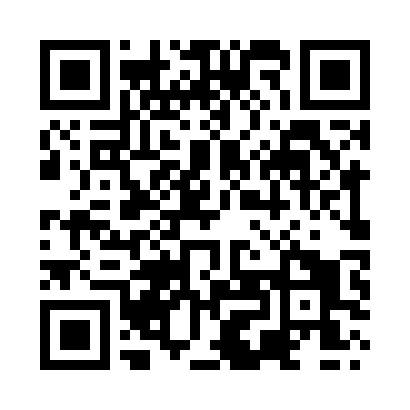 Prayer times for Llanycil, Gwynedd, UKMon 1 Jul 2024 - Wed 31 Jul 2024High Latitude Method: Angle Based RulePrayer Calculation Method: Islamic Society of North AmericaAsar Calculation Method: HanafiPrayer times provided by https://www.salahtimes.comDateDayFajrSunriseDhuhrAsrMaghribIsha1Mon3:064:541:186:589:4311:302Tue3:074:551:196:589:4211:303Wed3:074:561:196:589:4211:304Thu3:084:561:196:579:4111:305Fri3:084:571:196:579:4111:306Sat3:094:581:196:579:4011:307Sun3:094:591:206:579:3911:298Mon3:105:001:206:569:3911:299Tue3:105:011:206:569:3811:2910Wed3:115:021:206:569:3711:2811Thu3:125:041:206:559:3611:2812Fri3:125:051:206:559:3511:2813Sat3:135:061:206:549:3411:2714Sun3:145:071:206:549:3311:2715Mon3:145:081:216:539:3211:2616Tue3:155:101:216:539:3111:2617Wed3:165:111:216:529:3011:2518Thu3:165:121:216:529:2911:2419Fri3:175:141:216:519:2711:2420Sat3:185:151:216:509:2611:2321Sun3:195:171:216:499:2511:2322Mon3:195:181:216:499:2311:2223Tue3:205:191:216:489:2211:2124Wed3:215:211:216:479:2011:2025Thu3:225:221:216:469:1911:2026Fri3:225:241:216:459:1711:1927Sat3:235:261:216:449:1611:1828Sun3:245:271:216:439:1411:1729Mon3:255:291:216:429:1211:1730Tue3:255:301:216:419:1111:1631Wed3:265:321:216:409:0911:15